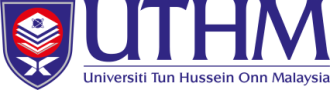 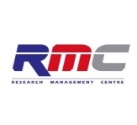 Justifikasi penutupan vot projek (Justification Closing Vot)  :PERAKUAN KETUA PENYELIDIK (Project Leader Declaration)Saya mengaku semua maklumat yang diberikan adalah benar.Dengan ini saya memohon untuk projek penyelidikan saya ditutup dan saya mengesahkan tidak akan ada lagi sebarang tuntutan di bawah projek ini selepas permohonan penutupan projek penyelidikan diluluskan.(I certify all the informations given are true and apply to close the project.  I will not claim any reimbursement on this project).Tandatangan & cop rasmi	:  __________________________________(Signature & Stamp)Nama (Name)			:  __________________________________No. Telefon (Telephone No.)	:  __________________________________Tarikh (Date) 			:  __________________________________Untuk Kegunaan PPI (For RMC use only)-----------------------------------------------------------------------------------------------------------------------------------------------------------------------------------------------------------------------------------------------------------------------------Pengesahan Pengarah RMCUlasan (Comment):						Disahkan oleh (Approved by):______________________________________________________________________________________		………………………………………………………….___________________________________________		Tandatangan& Cop rasmi (Signature & Stamp)___________________________________________		Tarikh (Date)  :MAKLUMAT PROJEK (PROJECT DETAILS)No. Vot (Vote No.)		:_____________Ketua Projek (Project Leader)	:___________________________________________________________________Tajuk Projek (Project Title)	:___________________________________________________________________				___________________________________________________________________				   ___________________________________________________________________Tempoh Penyelidikan (Research Duration)	:  ____________________ hingga (until) _______________________Peruntukan Asal (Allocation):  _________________  Peruntukan tambahan (jika ada)   :  _______________________   (Additional allocation (if any))Perbelanjaan (Expenditure)	:  _________________________________________Baki terakhir (Last Balance)	:  _________________________________________